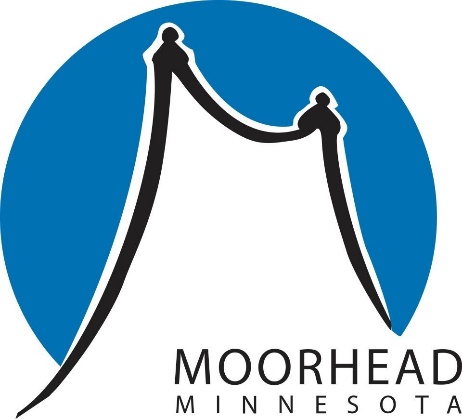 Fire DepartmentRequest for Proposal Self-Contained Breathing ApparatusCity of MoorheadJanuary 14, 2019G:\FIRE\Library\Documents\Equipment Records\2019 SCBA Grant\20190114 FD SCBA RFP - Final.docxSection 1 - BackgroundThe City of Moorhead is seeking price quotations for the purchase of 36 Open Circuit SCBA assemblies, 1 SCBA face piece and related equipment including optional accessories.   Section 2 – Equipment and Specifications36 OPEN CIRCUIT SCBA ASSEMBLIESEach of the 36 units shall include the following major sub-assemblies and/or components:Two (2) 45 minute 4500 P.S.I. carbon cylinders with quick change fittings and minimum 15 year service life. Cylinders will not be accepted with a manufactured date older than six months from the date of delivery.Full face piece assembly with 4-point adjustable straps.Removable facepiece-mounted positive pressure breathing regulator.Harness and back frame assembly for supporting the equipment on the body of the wearer with adjustable waist straps, padded adjustable shoulder straps, and articulating lumbar pad.Shoulder strap mounted remote gauge indicating cylinder pressure.Harness assembly provides protective cover for remote gauge tubing and/or electronic cables extending from the shoulder to the chest of the wearer.Heads-up display (HUD) low-pressure alarm.Rapid intervention crew/universal air connection.Integrated PASS alarm with 360 degree indicator lighting.Connection point, handle or strap to facilitate rescue of the wearer by coworkers.Electronic voice amplifier to facilitate clearer communications while operating the SCBA.Emergency Breathing Supply System to allow firefighters to interconnect in an emergency.Components meet the current edition of NFPA 1981 and applicable NIOSH Standards.Upgrades included to meet the 2018 edition of NFPA 1981.Components are compatible with existing Scott SKA-PAK 4500 P.S.I. Supplied Air Respirators and TRC-1 Air Cart. 1 SCBA FACEPIECE SCBA Facepiece assembly with 4-point adjustable straps.OPTIONAL ACCESSORIES (include price per piece)The City reserves the right to add or substitute all or a portion of these items for the items specified above.Bluetooth enabled voice amplifier.Chest strap.Thermal imaging device upgrade for SCBA Assembly or facepiece.Section 3 – Additional Terms and ConditionsAll costs incurred in the preparation and presentation of this proposal are the vendor’s responsibility.The Price quoted shall include any and all shipping, handling and setup charges.The price quoted should not include sales tax as the City of Moorhead is a tax-exempt entity. Tax exempt forms available upon request.The successful bidder must be a factory-authorized distributer and service center to sell the equipment specified within and must be capable of providing local service after the sale.The successful bidder agrees to provide, at its own expense, initial facepiece fit testing for department SCBA users in accordance with 29 CFR 1920.134 in three (3) separate occasions, one for each shift. The successful bidder agrees to provide, at its own expense, a factory-trained instructor to provide three (3) complete instruction sessions in the operation and end-user maintenance procedures, one for each shift. The successful bidder agrees to provide, at its own expense, initial SCBA repair technician training for six Moorhead Fire Department personnel to be capable of performing: annual service, flow testing, calibration, and repairs of the purchased equipment. All SCBA units shall be covered by a minimum ten (10) year warranty providing protection against defects in materials and workmanship.Delivery of all components shall be completed within the time period specified in the bid form. Unless otherwise stated, all equipment shall be a new recent model and carry full factory warrantees. Section 4 – Proposal SubmissionsPricing shall be provided on the attached bid form.  The proposal shall denote unit pricing for each item requested.  Any additional costs shall be listed separately. The length of bid guarantee shall also be included on the bid form.  Multiple bid forms may be included if different price structures apply for different period of time, for example 2018 vs 2019 price structures.The bidder shall provide pricing for trade-in allowance (credit) of existing inventory on the attached bid form. The City solely reserves the right to exercise or not to exercise this option in whole or in part.  Any trade-in allowance (credit) will be applied towards the purchase of SCBAs or related components.Any exceptions to the specifications outlined in Section 2 or on the bid form must be outlined in writing as a separate attachment clearly marked as “Exceptions” and submitted with the bid proposal. Failure to do so will automatically disqualify the bidder.Proposals shall consist of one (1) with signed original and one (1) copy, submitted in a sealed envelope plainly marked “SEALED SCBS BID – DO NOT OPEN WITH REGULAR MAIL.”  Bids are due by Monday, January 28th, 2019 at 08:30 AM Central Time. Submit bids to: Deputy Fire Chief Jeff WallinMoorhead Fire Department111 12th St NMoorhead, MN 56560Questions concerning this Request for Proposal can be submitted to Deputy Fire Chief Jeff Wallin via email at jeff.wallin@ci.moorhead.mn.us . Questions and requests for clarification or change received by Monday, January 21st, 2019 at 11:00 AM Central Time will be answered via addenda. Any changes to the RFP resulting from such questions will be made only via addenda to the RFP.  Responses from the City not contained in an official addendum to the solicitation will not be binding on the City. The final addenda, if any, will be released no later than Monday, January 21st at 12:00 PM Central Time. Addenda will be posted on the website.  Proposers are encouraged to check on the status of all addenda prior to submission of their proposal. Section 5 – Bid AwardsBids will be opened on Monday, January 28th, 2019 at 9:00am at the Moorhead Fire Department Remley Annex, 111 12th St N, Moorhead, MN 56560.The contract will be awarded to the qualified vendor that meets all terms of the product and performance specifications with the lowest total cost of ownership for the City of Moorhead over the projected service life of the equipment and considering past performance with the City of Moorhead.   The City of Moorhead may elect not to make an award.  The City of Moorhead reserves the right to reject all quotations and request quotations to be submitted at a later date, or the City of Moorhead may elect to make a partial award.  Unless unforeseen circumstances prevent such, when an award is made, the City intends to notify the successful bidder on January 29th, 2019 by 12:00 PM. If an award is not made, the next scheduled time will be determined by the City of Moorhead and sent to the vendors. Protests related to this solicitation must be submitted in writing and will only be accepted from prospective Bidders whose direct economic interest would be affected by the award of a Contract or failure to award a Contract. Submit protests by e‐mail to: Deputy Fire Chief Jeff WallinJeff.wallin@ci.moorhead.mn.us	Attach a PDF of protest on company letterhead signed by an authorized company representative. Request a read receipt. If you do not receive a read receipt, call (218) 299‐5439 to confirm delivery. City of Moorhead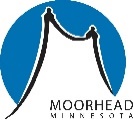 SCBA Bid FormJanuary 14, 2019Section 1 – Bid Specification CompliancePlease indicate if each of the components quoted in Section 2 meet, do not meet, or you are proposing an exception be made to the bid specification by placing an “X” in the appropriate column.   City of Moorhead SCBA Bid Form – January 14, 2019 – Page 1 of 5City of MoorheadSCBA Bid FormJanuary 14, 2019Section 2 – Bid PricingPlease provide proposed make, model and prices below for the equipment sought. A more complete description may be found in Section 2 of the Request For Proposals. All costs shall be in whole dollar amounts. If there is no charge, enter $0 under the unit cost.  If you are not bidding on an option, enter N/A under the unit cost. City of Moorhead SCBA Bid Form – January 14, 2019 – Page 2 of 5City of MoorheadSCBA Bid FormJanuary 14, 2019Section 3 – Optional Equipment PricingPlease provide proposed make, model and prices below for the equipment sought. A more complete description may be found in Section 2 of the Request For Proposals. All costs shall be in whole dollar amounts. If there is no charge, enter $0 under the unit cost.  If you are not bidding on an option, enter N/A under the unit cost. City of Moorhead SCBA Bid Form – January 14, 2019 – Page 3 of 5City of MoorheadSCBA Bid  FormJanuary 14, 2019Section 4 – Trade-In AllowancesAll unit allowances (credits) shall be in whole dollar amounts. If there is no allowance (credit) enter $0 under unit allowance (credit). If you are not giving an allowance (credit) on an item enter N/A under unit allowance (credit). This form shall be included in your bid.City of Moorhead SCA Bid Form – January 14, 2019 – Page 4 of 5City of MoorheadSCBA Bid  FormJanuary 14, 2019Section 5 – CertificationBy signing below, the vendor agrees to the following:that they are a factory authorized vendor and service provider for the equipment specified in section 2 that they are able to provide local service in a timely mannerthat they guarantee the prices in sections 2 & 3 for the period of time indicated below. that they guarantee and listed trade-in credit for a period of twelve (12) months from the bid opening date.Bids are to be accompanied with sufficient descriptive literature and for equipment in section 2, full warranty information, to allow for comparison of bids.     BIDDER:	__________________________________________________________       BY (Signature):	__________________________________________________________         TITLE:	__________________________________________________________DATE BID PRICING EXPIRES:	________________________DELIVERY OF ALL SPECIFIED COMPONENTS TO BE COMPLETED WITHIN   __________   DAYS OF AWARD DATE.					Signed this__________ day of January, 2019City of Moorhead SCA Bid Form – January 14, 2019 – Page 5 of 5Product SpecificationProduct:Product:Product:Product SpecificationMeetsDoes Not MeetExceptionTwo (2) 45 minute 4500 P.S.I. carbon cylinders with quick change fittings and minimum 15 year service life. Cylinders will not be accepted with a manufactures date older than six months from the date of delivery.Full face piece assembly with 4-point adjustable straps that meets the impact and penetration requirements of ANSI Z787.1 .Removable facepiece-mounted positive pressure breathing regulator with push-in or quarter-turn operation requiring only one hand to operate that directs incoming air over the inner facepiece surface for defogging purposes.Harness and back frame assembly for supporting the equipment on the body of the wearer with adjustable waist straps, padded adjustable shoulder straps, and articulating lumbar pad.Shoulder strap mounted remote gauge indicating cylinder pressure.Harness assembly provides protective cover for remote gauge tubing and/or electronic cables extending from the shoulder to the chest of the wearer.Low pressure alarm includes Heads-up display (HUD), audible alarm and tactile alarm.Rapid intervention crew/universal air connection.Integrated PASS alarm that activates automatically when air cylinder is turned on with 360 degree indicator lighting on PASS alarm and/or SCBA assembly.Connection point, handle or strap to facilitate rescue of the wearer by coworkers.Electronic voice amplifier to facilitate clearer communications while operating the SCBA.Emergency Breathing Supply System to allow firefighters to interconnect in an emergency.Components meet the current edition of NFPA 1981 and applicable NIOSH Standards.Future upgrades included at no additional cost to meet the 2018 edition of NFPA 1981.Components are compatible with existing Scott SKA-PAK 4500 P.S.I. Supplied Air Respirators and TRC-1 Air Cart. QtyDescriptionMake/ModelUnit CostTotal36Open circuit SCBA  including:Harness and backframeStrapsRegulators & gaugesIntegrates PASSRescue strap or attachment pointsHeads-up displayLow pressure alarm36Electronic voice amplifier36Emergency Breathing Supply System36Full face piece assembly with 4-point adjustable straps.1Full face piece assembly with 4-point adjustable straps.7245 minute 4500 P.S.I. carbon cylinders with quick change fittings and minimum 15 year service life.Please include any additional costs total here and attach sheet with details.Please include any additional costs total here and attach sheet with details.Please include any additional costs total here and attach sheet with details.Please include any additional costs total here and attach sheet with details.                                                                                                                                                        TOTAL                                                                                                                                                        TOTAL                                                                                                                                                        TOTAL                                                                                                                                                        TOTALDescriptionMake/ModelUnit CostBluetooth enabled voice amplifierChest StrapSCBA Manufacturer’s thermal imaging    device upgrade for SCBA Assembly  or facepieceFunctional test software for Posi 3 USB   Model 35-20-13All necessary specialized tools, hoses and adapters needed for function testing with  Posi 3 USB   Model 35-20-13All necessary quick-fill adapters to allows cylinder refilling with Bauer Unicus III filling stationAll adapters necessary for connecting to breathing air on 2003 Pierce aerial ladder truck DescriptionUnit Allowance (Credit)Scott Air-Pak 4.5-45 TC-13F-212 (NFPA 1981, 2002 edition), threaded connections,E-Z FLO regulator with Vibralert and heads up display, integrated PASS, Dual EBSSand universal RIT connection (27 available)Scott Air-Pak 4.5-45 TC-13F-212CBRN (NFPA 1981, 2007 edition), threaded connections, E-Z FLO regulator with Vibralert and heads up display, integratedPASS, Dual EBSS and universal RIT connection (6 available)Scott AV2000 Facepiece (40 available between AV 200 & AV 300 models)Scott AV3000 Facepiece (40 available between AV 200 & AV 300 models)Scott 45 Minute 4500 PSI cylinders – Manufactured between Nov. 2004 and Feb. 2005 (51 available)Scott 45 Minute 4500 PSI cylinders – Manufactured in 2006 (9 available)Scott 45 Minute 4500 PSI cylinders – Manufactured in July of 2009 (15 available)